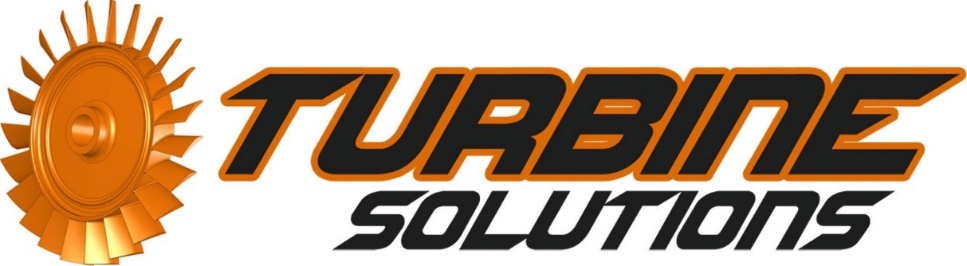 RETURNING ENGINES FOR SERVICE/REPAIROverseas shipping informationWhen returning your engine to Turbine Solutions for Service or Repair, please mark the Package/Documents clearly with the following information;Miniature Toy Engine for Service & Return – Tariff 8411.11.40000UK Customs Code 9801.10.0000EORI Number GB319343895000We recommend putting a low value on the package equivalent to £60 or thereabouts to minimise the risk of import fees, but this is your choice. (Please note any charges incurred will be included in your final bill)Please make sure you include your name, address, e mail & telephone number inside the package along with a brief outline of the fault.If you are a business sending engines to us please include your Business Tax number.Failure to do this will result in items being held at customs.Please also include a Packing Checklist.Our address is;Turbine SolutionsUnit 1 Mount Osborne Business ParkOakwell ViewBarnsleyS71 1HHUnited KingdomThank you for your cooperation!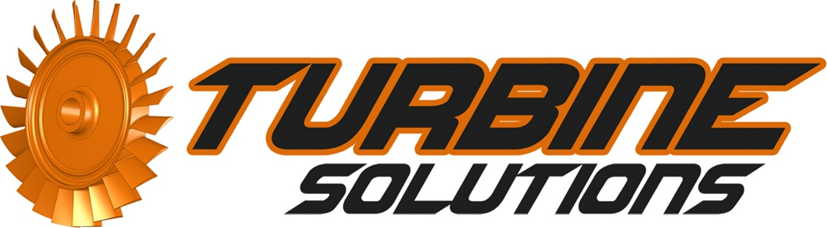 Packing ChecklistIf you are sending in your Helicopter Turbine for service please remove your engine mount and clutch system yourself otherwise you will be charged for removal.NAME:INOUTEngineEngine MountECUHDTFuel Pump & Wiring systemEngine Extension HarnessSolenoid Valves‘Y’ FestoFuel FilterExhaust Plugs(Heli & TP)Black Nut & Washer(Heli)Signed: